Прокуратурой района проанализировано состояние преступности за 1 месяц 2024 года Прокуратурой Килемарского района проанализированы сведения о преступности за 1 месяц 2024 года. По итогам января текущего года на территории района отмечено снижение зарегистрированных преступлений на 16,7 % (с 6 до 5).Увеличилось регистрация числа убийств (с 0 до 1), умышленного причинения тяжкого вреда здоровью (0 до 1). Зарегистрирован 1 факт кражи, при этом не регистрировались мошенничества.В состоянии опьянения совершено 2 преступления (-77,8%), в общественных местах – 2 (- 33,3%).Выявлено 2 лица, совершивших преступления, из них 1 женщина, несовершеннолетних – 0.Все лица, совершившие преступления, не имели постоянного источника дохода.Прокурор района									    А.М. МихеевВыявлено 2 лица, совершивших преступления, из них 1 женщина, несовершеннолетних – 0. 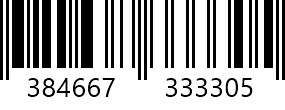 Все лица, совершившие преступления, не имели постоянного источника дохода. Прокуратура Килемарского района Республики Марий Эл№ [REGNUMSTAMP] 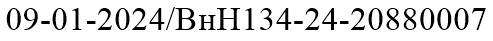 Прокурор района  Михеев А.М.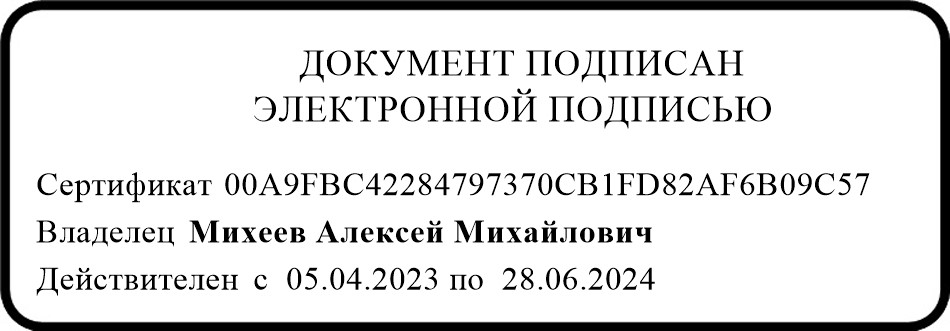 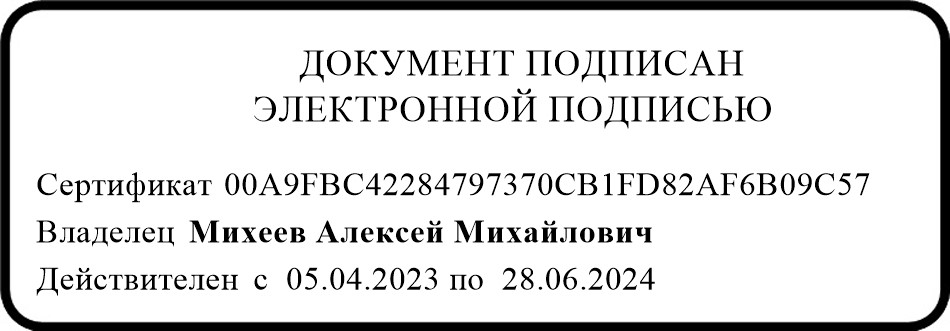 